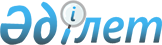 Аягөз ауданында бөлек жергiлiктi қоғамдастық жиындарын өткiзудiң және жергілікті қоғамдастық жиынына қатысу үшін ауыл, көше, көппәтерлі тұрғын үй тұрғындары өкілдерінің санын айқындау Қағидаларын бекіту туралы
					
			Күшін жойған
			
			
		
					Шығыс Қазақстан облысы Аягөз аудандық мәслихатының 2014 жылғы 06 тамыздағы N 28/196-V шешімі. Шығыс Қазақстан облысының Әділет департаментінде 2014 жылғы 05 қыркүйекте N 3478 болып тіркелді. Күші жойылды - Абай облысы Аягөз аудандық мәслихатының 2023 жылғы 16 тамыздағы № 5/88-VIII шешімі. Абай облысының Әділет департаментінде 2023 жылғы 28 тамызда № 110-18 болып тіркелді
      Ескерту. Күші жойылды - Абай облысы Аягөз аудандық мәслихатының 16.08.2023 № 5/88-VIII (алғашқы ресми жарияланған күнінен кейін күнтізбелік он күн өткен соң қолданысқа енгізіледі) шешімімен.
      Ескерту. Шешімнің атауы жаңа редакцияда - Абай облысы Аягөз аудандық мәслихатының 03.05.2023 № 2/20-VIII (алғашқы ресми жарияланған күнінен кейін күнтізбелік он күн өткен соң қолданысқа енгізіледі) шешімімен.
      "Қазақстан Республикасындағы жергiлiктi мемлекеттiк басқару және өзiн-өзi басқару туралы" 2001 жылғы 23 қаңтардағы Қазақстан Республикасының Заңының 39-3 бабының 6 тармағына, "Бөлек жергiлiктi қоғамдастық жиындарын өткiзудiң үлгi қағидаларын бекіту туралы" 2013 жылғы 18 қазандағы Қазақстан Республикасы Үкiметiнiң № 1106 қаулысына сәйкес, Аягөз аудандық мәслихаты ШЕШТІ: 
      1. Осы шешімге қоса берiлiп отырған "Аягөз ауданында бөлек жергiлiктi қоғамдастық жиындарын өткiзудiң және жергілікті қоғамдастық жиынына қатысу үшін ауыл, көше, көппәтерлі тұрғын үй тұрғындары өкілдерінің санын айқындау қағидалары" бекiтiлсiн.
      2. Осы шешiм алғаш ресми жарияланған күнінен кейін күнтізбелік он күн өткен соң қолданысқа енгізіледі. Аягөз ауданында бөлек жергілікті қоғамдастық жиындарын өткізудің және жергілікті қоғамдастық жиынына қатысу үшін ауыл, көше, көппәтерлі тұрғын үй тұрғындары өкілдерінің санын айқындау Қағидаларын бекіту туралы"
      Ескерту. Қосымша жаңа редакцияда - Абай облысы Аягөз аудандық мәслихатының 03.05.2023 № 2/20-VIII (алғашқы ресми жарияланған күнінен кейін күнтізбелік он күн өткен соң қолданысқа енгізіледі) шешімімен. 1-тарау. Жалпы ережелер
      1. Осы Аягөз ауданының аумағында жергілікті қоғамдастықтың бөлек жиындарын өткізудің қағидалары "Қазақстан Республикасындағы жергілікті мемлекеттік басқару және өзін-өзі басқару туралы" Қазақстан Республикасы Заңының 39-3 бабының 6 тармағына, Қазақстан Республикасы Үкіметінің 2013 жылғы 18 қазандағы №1106 "Жергілікті қоғамдастықтың бөлек жиындарын өткізудің үлгі қағидаларын бекіту туралы" қаулысына сәйкес әзірленді және ауыл, кент, ауылдық округ, шағын аудан, көше, көппәтерлі тұрғын үй тұрғындарының жергілікті қоғамдастығының бөлек жиындарын өткізудің тәртібін белгілейді.
      2. Осы Қағидаларда мынадай негізгі ұғымдар пайдаланылады:
      1) жергілікті қоғамдастық-шекараларында жергілікті өзін-өзі басқару жүзеге асырылатын, оның органдары құрылатын және жұмыс істейтін тиісті әкімшілік-аумақтық бөлініс аумағында тұратын тұрғындардың (жергілікті қоғамдастық мүшелерінің) жиынтығы;
      2) жергілікті қоғамдастықтың бөлек жиыны – ауыл, шағын аудан, көше, көппәтерлі тұрғын үй тұрғындарының (жергілікті қоғамдастық мүшелерінің) жергілікті қоғамдастық жиынына қатысу үшін өкілдері сайлауға тікелей қатысуы. 2-тарау. Жергілікті қоғамдастықтың бөлек жиындарын өткізудің тәртібі
      3. Жергілікті қоғамдастықтың бөлек жиынын өткізу үшін аудандық маңызы бар қаланың, кенттік округтің, ауылдық округтің аумағы учаскелерге (ауылдар, көшелер, көппәтерлі тұрғын үйлер) бөлінеді.
      4. Жергілікті қоғамдастықтың бөлек жиындарында жергілікті қоғамдастық жиынына қатысу үшін саны үш адамнан аспайтын өкілдер сайланады.
      5. Жергілікті қоғамдастықтың бөлек жиынын аудандық маңызы бар қаланың, кенттік округтің, ауылдық округтің әкімі шақырады және ұйымдастырады.
      6. Жергілікті қоғамдастықтың халқына жергілікті қоғамдастықтың бөлек жиындарының шақырылу уақыты, орны және талқыланатын мәселелер туралы аудандық маңызы бар қала, кенттік округ, ауылдық округ әкімі бұқаралық ақпарат құралдары арқылы немесе Аягөз ауданы әкімдігінің сайтында орналастырумен олар өткізілетін күнге дейін күнтізбелік он күннен кешіктірмей хабарлайды.
      7. Ауыл, көше, көппатерлі тұрғын үй шегінде бөлек жергілікті қоғамдастық жиынын өткізуді аудандық маңызы бар қаланың, кенттік округ және ауылдық округ әкімі ұйымдастырады.
      Көше шегінде көппәтерлі үйлер болған жағдайда көппәтерлі үйдің бөлек жиындары жүргізілмейді.
      8. Жергілікті қоғамдастықтың бөлек жиынының ашылуы алдында тиісті ауылдың, көшенің, көппәтерлі тұрғын үйдің қатысып отырған, оған қатысуға құқығы бар тұрғындарын тіркеу жүргізіледі.
      Жергілікті қоғамдастықтың бөлек жиыны осы ауылда, көшеде, көппәтерлі үйде тұратын және оған қатысуға құқығы бар тұрғындардың (жергілікті қоғамдастық мүшелерінің) кемінде он пайызы қатысқан кезде өтті деп есептеледі.
      9. Жергілікті қоғамдастықтың бөлек жиынын аудандық маңызы бар қаланың, кенттік округтің, ауылдық округтің әкімі немесе ол уәкілеттік берген тұлға ашады.
      Аудандық маңызы бар қаланың, кенттік округтің, ауылдық округтің әкімі немесе ол уәкілеттік берген тұлға бөлек жергілікті қоғамдастық жиынының төрағасы болып табылады.
      Жергілікті қоғамдастықтың бөлек жиынының хаттамасын ресімдеу үшін ашық дауыс берумен хатшы сайланады.
      10. Жергілікті қоғамдастық жиынына қатысу үшін жергілікті қоғамдастықтың бөлек жиынының қатысушыларымен ұсынылған ауыл, көше, көппәтерлі тұрғын үй тұрғындары өкілдерінің келесі кандидатуралары айқындалсын:
      Аягөз қаласы бойынша көшеден 1 адам, кенттік округ және ауылдық округтер бойынша учаскеден 2 адам санында. 
      11. Дауыс беру ашық тәсілмен әрбір кандидатура бойынша дербес жүргізіледі. Жергілікті қоғамдастықтың бөлек жиынына қатысушылардың ең көп дауысын жинаған кандидаттар сайланған болып есептеледі.
      12. Жергілікті қоғамдастықтың бөлек жиынында хаттама жүргізіледі, оған төраға мен хатшы қол қояды және жергілікті қоғамдастықтың бөлек жиыны өткізілген күні тиісті аудандық маңызы бар қала, кенттік округ, ауылдық округ әкімінің аппаратына беріледі. Аягөз ауданында жергілікті қоғамдастық жиынына қатысу үшін ауыл, көше, көппәтерлі тұрғын үй тұрғындарының өкілдері кандидатураларының саны
					© 2012. Қазақстан Республикасы Әділет министрлігінің «Қазақстан Республикасының Заңнама және құқықтық ақпарат институты» ШЖҚ РМК
				
Сессия төрағасы 
Аягөз аудандық
мәслихат хатшысы 
Ж. Дюсембаев
Т.Бозтаев
Ауыл азаматтарының саны (адам)
Жергілікті қоғамдастық жиынына қатысу үшін ауыл, көше, көппәтерлі тұрғын үй тұрғындары өкілдерінің саны (адам)
Ауылдық округ
Ауылдық округ
100 дейін
3
100 бастап 500 дейін
5
500 бастап 1000 дейін
10
1000 бастап 1500 дейін
15
2000 бастап 3000 дейін
25-30
3000 бастап 4000 дейін
35-40
4000 жоғары
45-50